       Meditative Moments    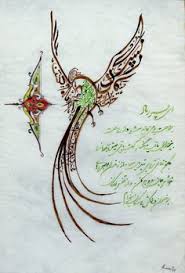 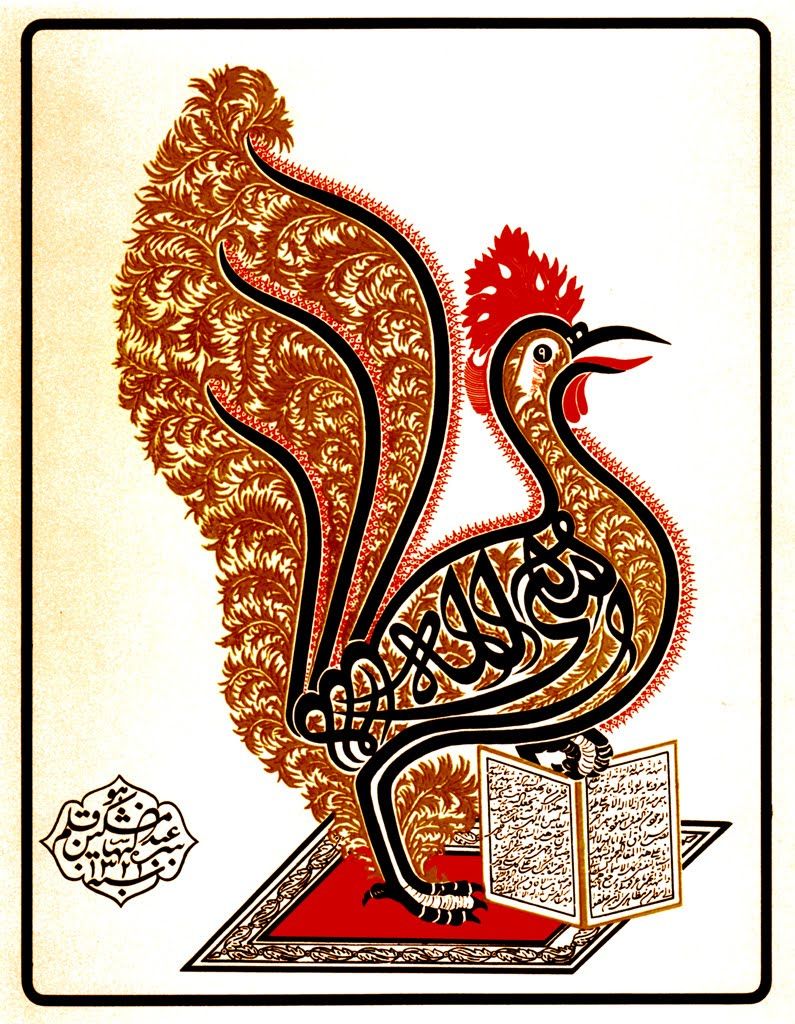 at the Foxes on Zoom on Friday, June 11, at 7.30pmTheme: Loving Others		Dear all,There will be approximately 30 minutes of readings on the above theme interspersed with music.We’ll then take time to examine a few of the quotations and exchange thoughts.If you wish you may bring a reading, poem, short story or song relating to the theme to share, or a prayer for those in need.	All welcome – invite a friend?	Join Zoom Meetinghttps://us02web.zoom.us/j/82382190176Meeting ID: 823 8219 0176Passcode: 060332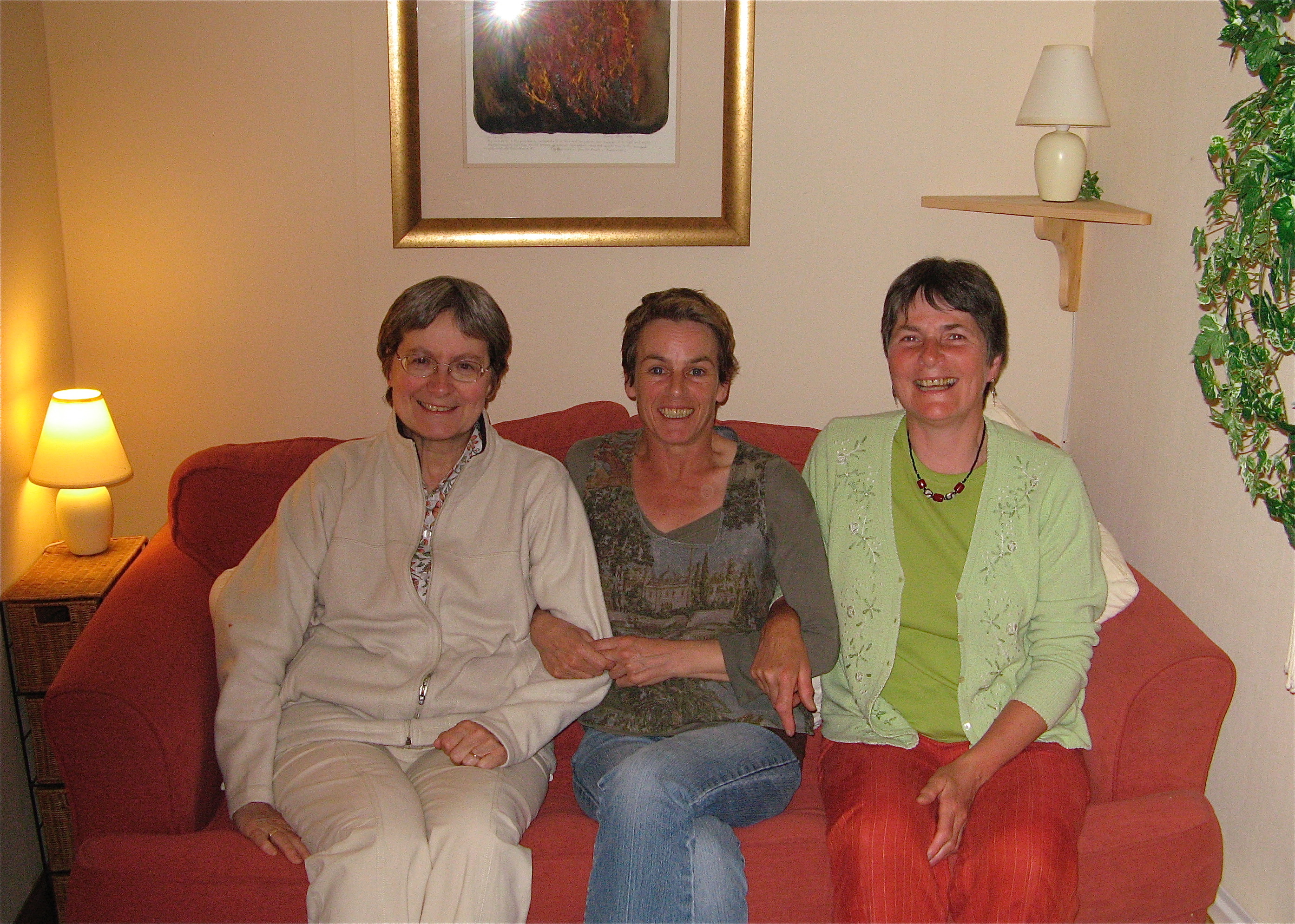 